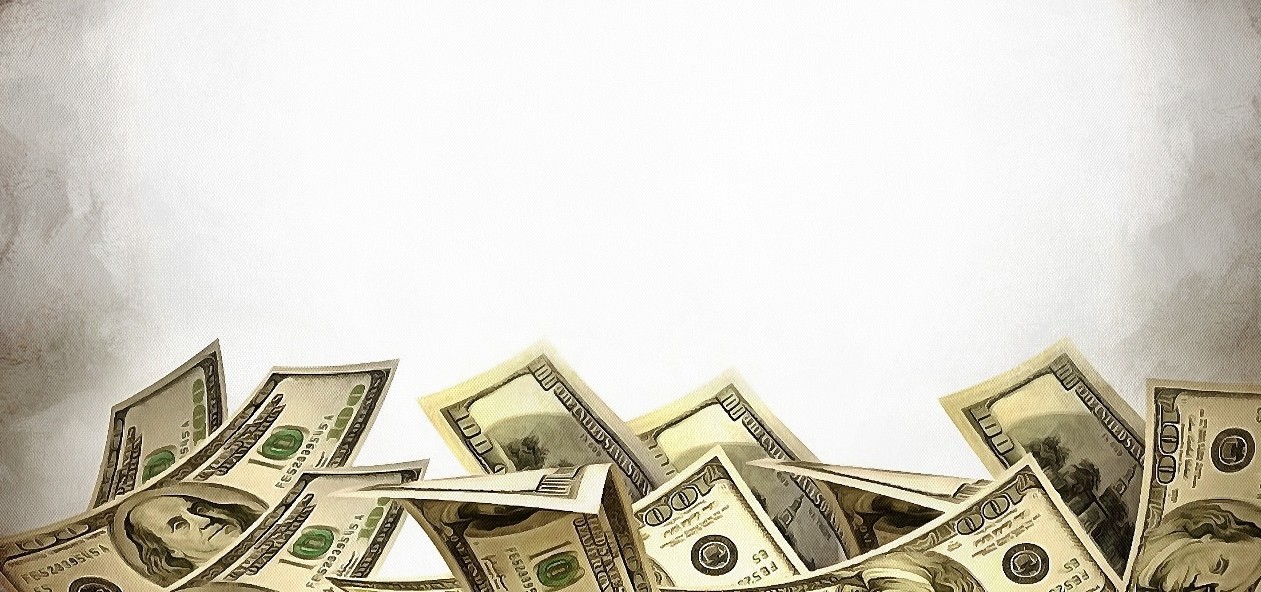 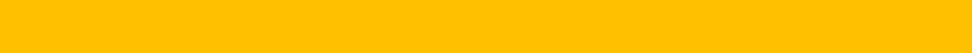 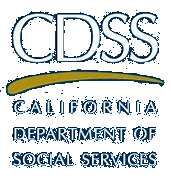 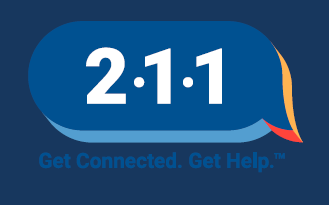 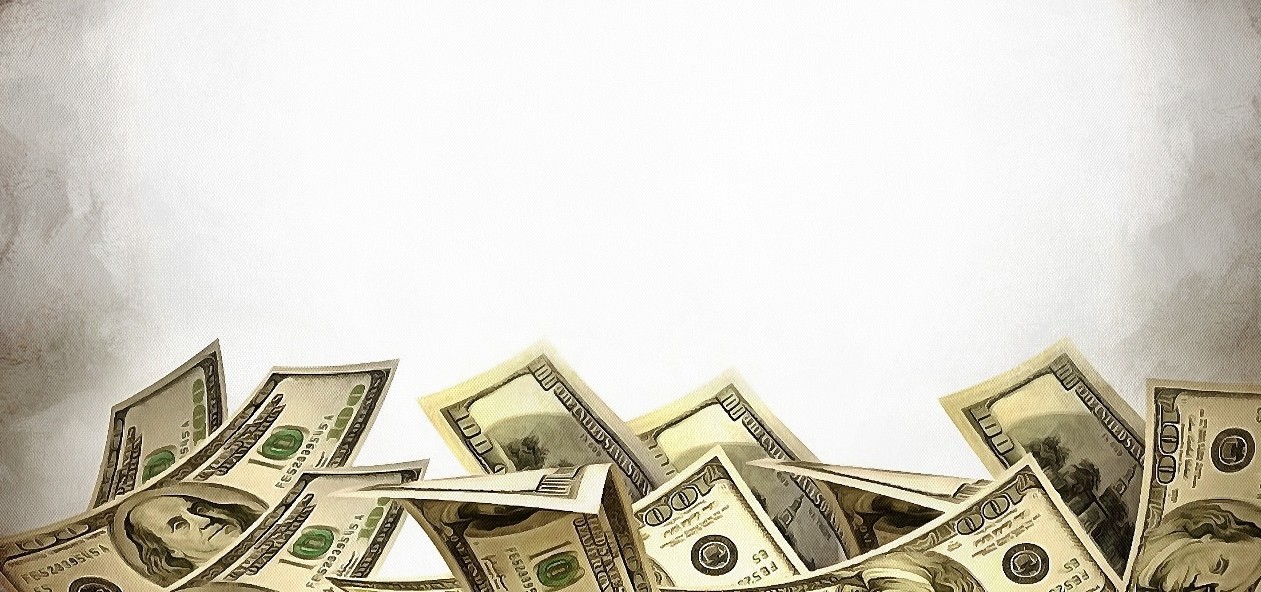 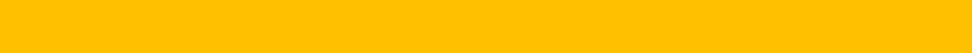 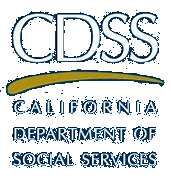 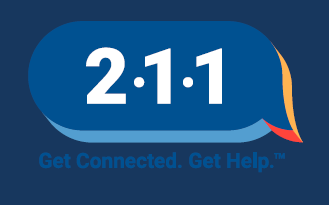 Do you need help covering everyday expenses since Coronavirus?You may be entitled to a tax-free Economic Impact PaymentThese payments do not impact CalWORKs or CalFresh eligibility or benefits!$1200….. Per Eligible Adult$2400….. Per Married Couple$500…… Per Eligible MinorDial 2-1-1 to get connected with local tax prep resources!